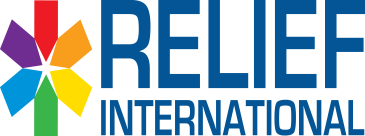 TENDER NOTICE- ADVERTISEMENTTENDER NOTICE- ADVERTISEMENTReference Number:RI-SSD-2024-JUBA-044OfficeRelief International South SudanDeadline for Submission4:00 PM, Thursday - February 27th ,2024Tender Subject Supply of constructions materials including work/labor for the Expansion and upgrade of Gentil PHCC's inpatient ward in Maban County, Upper Nile State. ITT-PR-RI‐SSD‐JUB‐024‐044Invitation:Relief International, an International Humanitarian Organization based in Juba, invites authentic construction companies to participate in tendering for the above-mentioned tender subject matter.Tender instructions: Interested reputable companies can obtain tender documents by sending an email supported with copy of valid specialised certificate reference to instruction no. 5 to; ssd.procurements@ri.org with subject line” Supply of constructions materials including work/labor for the expansion and upgrade of Gentil PHCC's inpatient ward in Maban County, Upper Nile State. ITT-PR-RI‐SSD‐JUB‐2024‐044”. RI will not share tender documents to interested bidders who fail to attach specialised trade certificate. Last day of requesting for tender documents is February 27th 2024 at 4:00 PM Local Time. Relief International reserves the right not consider tender documents after the mentioned date.   Completed documents must be submitted no later than 4:00 PM Local Time, Thursday, February 27th ,2024 only   through secured tender email; tender.southsudan@ri.org  with subject line ‘’Supply of constructions materials including work/labor for the expansion and upgrade of Gentil PHCC's inpatient ward in Maban County, Upper Nile State.ITT-PR-RI‐SSD‐JUB‐2024‐044”.As a measure of combating spread of Covid19, NO DOCUMENT SHALL BE SUBMITTED AND RECEIVED THROUGH TENDER BOX.  Only companies specialized in Construction works shall be considered. Relief International reserves the right not to consider companies with no speciality in construction works.   Relief International – South Sudan reserves the right to accept or reject any incomplete bid document. Bids received after submission deadline above, will not be acceptedBidders should deliver all files soft copies and must follow all steps outlined in the invitation tender document.  Invitation:Relief International, an International Humanitarian Organization based in Juba, invites authentic construction companies to participate in tendering for the above-mentioned tender subject matter.Tender instructions: Interested reputable companies can obtain tender documents by sending an email supported with copy of valid specialised certificate reference to instruction no. 5 to; ssd.procurements@ri.org with subject line” Supply of constructions materials including work/labor for the expansion and upgrade of Gentil PHCC's inpatient ward in Maban County, Upper Nile State. ITT-PR-RI‐SSD‐JUB‐2024‐044”. RI will not share tender documents to interested bidders who fail to attach specialised trade certificate. Last day of requesting for tender documents is February 27th 2024 at 4:00 PM Local Time. Relief International reserves the right not consider tender documents after the mentioned date.   Completed documents must be submitted no later than 4:00 PM Local Time, Thursday, February 27th ,2024 only   through secured tender email; tender.southsudan@ri.org  with subject line ‘’Supply of constructions materials including work/labor for the expansion and upgrade of Gentil PHCC's inpatient ward in Maban County, Upper Nile State.ITT-PR-RI‐SSD‐JUB‐2024‐044”.As a measure of combating spread of Covid19, NO DOCUMENT SHALL BE SUBMITTED AND RECEIVED THROUGH TENDER BOX.  Only companies specialized in Construction works shall be considered. Relief International reserves the right not to consider companies with no speciality in construction works.   Relief International – South Sudan reserves the right to accept or reject any incomplete bid document. Bids received after submission deadline above, will not be acceptedBidders should deliver all files soft copies and must follow all steps outlined in the invitation tender document.  Bids submitted in any other manner than listed in tender documents will be rejected.Any kind of Canvassing is prohibited and shall lead to disqualification. Bids submitted in any other manner than listed in tender documents will be rejected.Any kind of Canvassing is prohibited and shall lead to disqualification. 